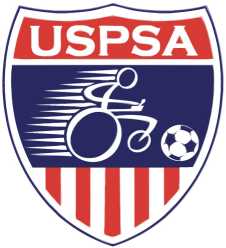 United States Power Soccer Association (USPSA) ConstitutionArticle I - Name	2Article II - Mission Statement	2Article III - Purposes	2Article IV - Authority	2Article V - Membership	3Article VI - Organization	3Article VII - Parliamentary Authority	6Article VIII - Dissolution	6Article IX - Amendments	6Article I - NameThe name of this Association shall be the United States Power Soccer Association (USPSA).Article II - Mission StatementThe mission of the United States Power Soccer Association (USPSA) is to provide persons with physical disabilities using power chairs the opportunity to play, learn, and compete in the sport of Power Soccer. The USPSA governs the sport of Power Soccer in the United States. The USPSA promotes the sport on a local, regional, and national level through tournament play, referee certification, training and continued growth.Article III - PurposesThe purposes of the USPSA are:To act as the national governing body for the sport of Power Soccer in the United States.To establish strategic plans and national goals for the promotion and continued growth of the sport of Power Soccer including participation and competition at all levels.To oversee the interpretation, standardization, and enforcement of Power Soccer in the United States.To protect the interests of the USPSA membership.To sanction national amateur athletic competition in Power Soccer and to allow member teams and players to compete in sanctioned competitions in accordance with the Amateur Sports Act.To promote and conduct ongoing training, research, and technical development to improve the sport of Power Soccer.Article IV - AuthorityThis Association shall exercise the following powers:Establish national goals and encourage the attainment of those goals in the sport of Power Soccer.Serve as the coordinating body with jurisdiction over amateur athletic activity in the sport of Power Soccer in the United States.Conduct amateur athletic competition in the sport of Power Soccer including local, regional, and national competition in the United States, and establish procedures for the determination of eligibility standards for participation in such competitions.Represent the sport of Power Soccer in the Federation Internationale de Powerchair Football Association (FIPFA), and any other organization that has a relationship to the sport.Article V - MembershipSection 1: Eligibility for MembershipMembership is open to anyone without bias or discrimination on the basis of race, color, religion, age, gender, physical disability, or national origin.Section 2: Types of MembershipMembership eligibility and other requirements are described in the Bylaws.Article VI - OrganizationExecutive Board: The USPSA is led by an Executive Board, which conducts USPSA day-to-day activities and operations. The Executive Board is elected by membership.The Executive Board and the Committee Chairs make up the Executive Committee.The Team Representatives make up the Advisory Board.The Executive Committee and the Advisory Board make up the Association.Section 1: The Advisory BoardThe Advisory Board shall consist of a team representative from each member team.Function of the Advisory Board - The Advisory Board shall:Vote on rules, regulations, resolutions, and Bylaws for the operation of the USPSA and for the conduct of the Association's activities as presented by the Executive Board.Ratify a budget at its annual meeting for the following year.Membership Voting - Membership voting shall consist of each USPSA team having one vote at all Association meetings. That vote shall be exercised by the Team Representative. ThePresident shall only vote in the event of a tie. The individual members of the Executive Board do not vote.Quorum - The Advisory Board may only conduct voting when a quorum has been met. This quorum shall be considered met when Team Representatives from at least 25% of the current member teams are present at the meeting (see Bylaws Article II.N for definition of "present").Section 2: Executive BoardThe establishment and the direction of the general policy of the Association is the responsibility of an Executive Board consisting of members elected at the annual meeting as prescribed in this article.The Executive Board shall be constituted as follows:PresidentExecutive Vice PresidentDeputy Vice PresidentSecretaryEastern Regional DirectorWestern Regional DirectorTreasurerAny individual, 18 years of age and older, regardless of race, color, religion, age, gender, national origin, or physical disability, may be eligible for office to the United States Power Soccer Association.For the transaction of business, a quorum shall consist of one half plus one of the Executive Board present and accounted for.The Executive Board shall meet as follows:Prior to the business sessions of the annual meeting, andAt such other times as, the president may direct.The Executive Board shall:Transact the business and administer the affairs of the Association in accordance with the policies of the Association.Require all income from membership dues, player registration fees and all income from other sources, except as may be provided in the Bylaws to be deposited in the general treasury.Develop and propose a budget for the ensuing fiscal year prior to the end of any current fiscal year.Adopt regulations providing for:The expenditure of Association funds;Conduct of Association playoffs and tournaments; andDistribution of the income of the Association.Report its proceedings to the business session of the annual meeting.Reverse, by majority vote, any decision made by any officer that is contrary to the best interests of the Association and/or Power Soccer or to the best interpretation of the Constitution, Bylaws, Rules and Regulations.Name a replacement for any vacancy on the Executive Board to fulfill the obligations of that office until the next association meeting.Determine who shall serve as the representative(s) of the Association and the sport of Power Soccer to any other organization.An officer on the Executive Board shall not be a Team Representative.Hire an appropriately qualified financial person or firm to perform the financial responsibilities of the organization.May remove any officer of the Board with a unanimous vote of the remaining members.Election of the Executive Board - The members of the Executive Board shall be elected by Membership at the Annual Meeting of the Association:Each officer shall be elected for a term of two years.An officer may serve an unlimited number of terms in any Executive Board position.For the office of President only, candidate(s) must have served for at least two (2) years in any USPSA Board position.  Applications for President must meet this requirement or they will not be placed on the ballot.The Executive Committee shall be elected as follows:President - odd yearsExecutive Vice President - even yearsDeputy Vice President - odd yearsSecretary - even yearsWest Regional Director - odd yearsEast Regional Director - even yearsTreasurer – even yearsDuties of officers: All officer duties are outlined in the Bylaws.Section 3: CommitteesThe Bylaws shall provide for committees as the USPSA may consider necessary and may establish the number of members and tenure of all committees.A standard operating procedure will be developed to direct the work of each committee established by the Executive Board.Section 4: MeetingsThere shall be a minimum of one Association meeting per year.The required meeting shall be held with all business to be discussed submitted by the team representatives to the president at least 45 days prior to the date of the meeting.Additional meetings may be called:By the President with written assent of a majority of the Executive Board, orBy a petition signed by two-thirds of the Advisory Board.Voting on any issue at any meeting shall be accomplished in person through the team representative or by proxy so designated in writing. Proxies shall be addressed to the President. Proxy ballots must be received by the President or the Secretary at least one week prior to the date of the meeting. No Team Representative may represent more than his/her team and two proxies.Candidates for Executive Board positions are restricted to those who have submitted the proper application to the nominating committee, the application reviewed and approved by the committee and Executive Board and placed on the ballot.  Floor nominations and write-in candidates will not be accepted.Article VII - Parliamentary AuthorityThe rules contained in the current edition of Robert's Rules of Order-Revised shall govern the USPSA in all cases to which they are applicable and in which they are not inconsistent with the Constitution, Bylaws and/or any special rules of order that the USPSA may adopt.Article VIII - DissolutionUSPSA may be dissolved at any time by the written consent of no less than a two-thirds vote of the Advisory Board. In the event of the dissolution of USPSA, all income and assets remaining after the satisfaction of any outstanding obligations shall be given to: a successor organization; another organization which promotes the sport of Power Soccer; or to a charity as determined by the Executive Board.Article IX - AmendmentsAny proposed amendment to the Constitution must be submitted in writing to the secretary of the USPSA at least 45 days prior to the meeting at which it will be voted on.The proposed amendment shall be sent to all members no later than 30 days prior to the meeting at which it will be voted on.Any amendment to become a part of this constitution shall be passed by a two-thirds majority vote of the Advisory Board. It becomes effective immediately upon its passage if not otherwise designated. Amendments may also be repealed by a two-thirds majority vote of the Advisory Board.This Constitution shall be effective when approved by a two-thirds majority of the Advisory Board at any scheduled meeting of the Association.